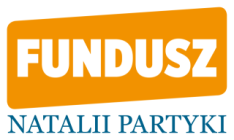 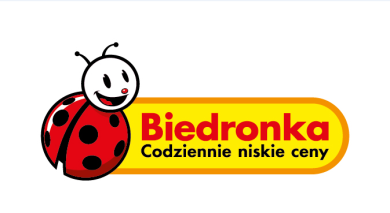 Data wpłynięcia wniosku  ……………………………Numer wniosku ……………………WNIOSEK O PRZYZNANIE STYPENDIUM SPORTOWEGO III edycja Fundusz Natalii PartykiPodaj link do filmiku prezentującego Ciebie jako kandydata/tkę do stypendium 
i uzasadniającego dlaczego to właśnie TY powinieneś/aś otrzymać stypendium 
z Funduszu Natalii Partyki. (filmik może trwać maks. 1 min i jest niezbędnym elementem składanego wniosku)Zaznacz „x” obok wybranej odpowiedzi:Zaznacz „x” obok wybranej odpowiedzi:W przypadku kandydatów legitymujących się orzeczeniem o niepełnosprawności, konieczne jest załączenie jego skanu do składanego wniosku.Jaki był średni miesięczny dochód netto przypadający na jednego członka rodziny w Twoim gospodarstwie domowym w 2016 r. (potwierdzony przez załączony do wniosku skan zaświadczenia z Urzędu Skarbowego)? Podaj liczbę członków gospodarstwa domowego.Podaj w punktach Twoje największe osiągnięcia sportowe w ciągu ostatnich 2 lat. (maks. 5) Podaj nazwę zawodów, kategorię, w której startował kandydat, miejsce zawodów i miejsce uzyskane w kwalifikacjach, i termin. W przypadku sportów zespołowych zaznacz na liście Twoje indywidualne osiągnięcia.Czy napotykasz na trudności w rozwoju Twojej kariery sportowej?  Jeśli tak, to wymień w punktach konkretne problemy. (maks. 3)Jakie są Twoje cele związane z rozwojem kariery sportowej w ciągu najbliższych
 2 lat? (maks. 800 znaków ze spacjami) W jaki sposób wykorzystałbyś/abyś otrzymane stypendium? Podaj w punktach plan wydatkowania stypendium. W III edycji Konkursu stypendium wynosi 10 000 zł.Czy w ciągu ostatnich 2 lat przyznano Ci jakieś stypendium? Jeśli tak, to jakie? Podaj nazwę programu, rodzaj stypendium, przez kogo było/jest wypłacane, okres otrzymywania oraz wysokość.Podaj linki do opublikowanych w Internecie informacji o Twoich osiągnięciach sportowych w okresie nie wcześniej, niż 2 lata od dnia złożenia wniosku.
(maks. 3 linki)Załączniki do wniosku:Zaznacz „x” obok załączanych załączników.Nadesłanie wniosku o stypendium jest równoznaczne z wyrażeniem zgody przez kandydata (lub 
w przypadku osób niepełnoletnich przez jego rodzica/opiekuna) na przetwarzanie przez Organizatora danych osobowych kandydata wyłącznie na potrzeby Konkursu w zakresie koniecznym do prawidłowego przeprowadzenia Konkursu (ustawa z dn. 29 sierpnia 1997 r. o ochronie danych osobowych, Dz.U. z 2002r. Nr 101 poz. 926 z poźn. zm.) i zamieszczenie ich na stronie www.fundusznataliipartyki.pl.Imię i nazwiskoData urodzeniaAdresObywatelstwoNr telefonuAdres e-mailowyDyscyplina sportowa kandydataNazwa klubu sportowego, 
kandydataNumer licencji polskiego związku sportowego
(jeśli posiadasz)Imię i nazwisko trenera kandydataTAKNIECzy posiadasz licencje polskiego związku sportowego?TAKNIECzy posiadasz orzeczenie 
o niepełnosprawności?Średni miesięczny dochód netto 
w poprzednim roku przypadający na jednego członka rodziny w gospodarstwie domowymLiczba członków rodziny 
w gospodarstwie domowymNazwa zawodówKategoriaMiejsce zawodówMiejsce w kwalifikacjiTermin zawodów1.2.3.4.5. Zaświadczenie Urzędu Skarbowego o wysokości dochodów gospodarstwa domowegoKopia dokumentu potwierdzającego orzeczenie
o niepełnosprawności